TEL：(06)384-7536	報	名	表	FAX TO：(06)384-7540 吳小姐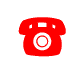 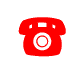 歡迎您來電索取課程簡章～服務熱線06-3847536～工研院產業學院台南學習中心	歡迎您的蒞臨～課程名稱：OBD-II 車上診斷系統原理、應用與系統開發實務	108/11/18~19(一、二)課程名稱：OBD-II 車上診斷系統原理、應用與系統開發實務	108/11/18~19(一、二)課程名稱：OBD-II 車上診斷系統原理、應用與系統開發實務	108/11/18~19(一、二)課程名稱：OBD-II 車上診斷系統原理、應用與系統開發實務	108/11/18~19(一、二)課程名稱：OBD-II 車上診斷系統原理、應用與系統開發實務	108/11/18~19(一、二)課程名稱：OBD-II 車上診斷系統原理、應用與系統開發實務	108/11/18~19(一、二)課程名稱：OBD-II 車上診斷系統原理、應用與系統開發實務	108/11/18~19(一、二)公司全銜 統一編號 發票地址 ( 含郵遞區號)傳真 ( 含區碼)參加者姓名出生年月日 身分證字號 聯絡電話/ 手機 E- mail服務單位 服務部門/ 職稱 最高學歷 產業別（請勾選） 產業別（請勾選） 服務單位員工人數 服務單位員工人數 服務單位員工人數 由何處獲得招生消息？ ( 可複選)由何處獲得招生消息？ ( 可複選)100 農、林、漁、牧業 101 礦業及土石採取業 102 製造業 103 水電燃氣業 104 營造業 105 批發及零售業 106 住宿及餐飲業 107 運輸、倉儲及通信業 108 金融及保險業 109 不動產及租賃業 110 專業、科學及技術服務業 111 教育服務業 112 醫療保健及社會福利服務業 113 文化、運動及休閒服務業 114 其他服務業 115 公共行政業 □  116 待 業 □ 117 學 生 100 農、林、漁、牧業 101 礦業及土石採取業 102 製造業 103 水電燃氣業 104 營造業 105 批發及零售業 106 住宿及餐飲業 107 運輸、倉儲及通信業 108 金融及保險業 109 不動產及租賃業 110 專業、科學及技術服務業 111 教育服務業 112 醫療保健及社會福利服務業 113 文化、運動及休閒服務業 114 其他服務業 115 公共行政業 □  116 待 業 □ 117 學 生 □ 1 、 10 人以下 □ 2 、 11 ~ 50 人□ 3 、 51 ~ 100 人□  4 、 101 ~ 200 人□  5 、 201 ~ 500 人□ 6 、 501 ~ 1000 人□ 7 、 1001 ~ 2000 人□ 8 、 2001 以 上 □ 1 、 10 人以下 □ 2 、 11 ~ 50 人□ 3 、 51 ~ 100 人□  4 、 101 ~ 200 人□  5 、 201 ~ 500 人□ 6 、 501 ~ 1000 人□ 7 、 1001 ~ 2000 人□ 8 、 2001 以 上 □ 1 、 10 人以下 □ 2 、 11 ~ 50 人□ 3 、 51 ~ 100 人□  4 、 101 ~ 200 人□  5 、 201 ~ 500 人□ 6 、 501 ~ 1000 人□ 7 、 1001 ~ 2000 人□ 8 、 2001 以 上 同事或同業 親朋好友 工商團體 學校/ 政府公告 雜誌 報紙廣告 電視廣播 工業局網站 其他 由執行單位處獲得 同事或同業 親朋好友 工商團體 學校/ 政府公告 雜誌 報紙廣告 電視廣播 工業局網站 其他 由執行單位處獲得 100 農、林、漁、牧業 101 礦業及土石採取業 102 製造業 103 水電燃氣業 104 營造業 105 批發及零售業 106 住宿及餐飲業 107 運輸、倉儲及通信業 108 金融及保險業 109 不動產及租賃業 110 專業、科學及技術服務業 111 教育服務業 112 醫療保健及社會福利服務業 113 文化、運動及休閒服務業 114 其他服務業 115 公共行政業 □  116 待 業 □ 117 學 生 100 農、林、漁、牧業 101 礦業及土石採取業 102 製造業 103 水電燃氣業 104 營造業 105 批發及零售業 106 住宿及餐飲業 107 運輸、倉儲及通信業 108 金融及保險業 109 不動產及租賃業 110 專業、科學及技術服務業 111 教育服務業 112 醫療保健及社會福利服務業 113 文化、運動及休閒服務業 114 其他服務業 115 公共行政業 □  116 待 業 □ 117 學 生 是否知道工業局補助？ □是	□否是否接受培訓資訊？ □是	□否是否知道工業局補助？ □是	□否是否接受培訓資訊？ □是	□否是否知道工業局補助？ □是	□否是否接受培訓資訊？ □是	□否參訓動機 參訓動機 100 農、林、漁、牧業 101 礦業及土石採取業 102 製造業 103 水電燃氣業 104 營造業 105 批發及零售業 106 住宿及餐飲業 107 運輸、倉儲及通信業 108 金融及保險業 109 不動產及租賃業 110 專業、科學及技術服務業 111 教育服務業 112 醫療保健及社會福利服務業 113 文化、運動及休閒服務業 114 其他服務業 115 公共行政業 □  116 待 業 □ 117 學 生 100 農、林、漁、牧業 101 礦業及土石採取業 102 製造業 103 水電燃氣業 104 營造業 105 批發及零售業 106 住宿及餐飲業 107 運輸、倉儲及通信業 108 金融及保險業 109 不動產及租賃業 110 專業、科學及技術服務業 111 教育服務業 112 醫療保健及社會福利服務業 113 文化、運動及休閒服務業 114 其他服務業 115 公共行政業 □  116 待 業 □ 117 學 生 是否知道工業局補助？ □是	□否是否接受培訓資訊？ □是	□否是否知道工業局補助？ □是	□否是否接受培訓資訊？ □是	□否是否知道工業局補助？ □是	□否是否接受培訓資訊？ □是	□否□ 1. 公司目前需要而由公司選派 □ 2. 公司未來需要而由公司選派 □ 3. 個 人 目 前 工 作 需 要 自 行 申 請而獲淮 □ 4. 個人未來發展 □ 1. 公司目前需要而由公司選派 □ 2. 公司未來需要而由公司選派 □ 3. 個 人 目 前 工 作 需 要 自 行 申 請而獲淮 □ 4. 個人未來發展 100 農、林、漁、牧業 101 礦業及土石採取業 102 製造業 103 水電燃氣業 104 營造業 105 批發及零售業 106 住宿及餐飲業 107 運輸、倉儲及通信業 108 金融及保險業 109 不動產及租賃業 110 專業、科學及技術服務業 111 教育服務業 112 醫療保健及社會福利服務業 113 文化、運動及休閒服務業 114 其他服務業 115 公共行政業 □  116 待 業 □ 117 學 生 100 農、林、漁、牧業 101 礦業及土石採取業 102 製造業 103 水電燃氣業 104 營造業 105 批發及零售業 106 住宿及餐飲業 107 運輸、倉儲及通信業 108 金融及保險業 109 不動產及租賃業 110 專業、科學及技術服務業 111 教育服務業 112 醫療保健及社會福利服務業 113 文化、運動及休閒服務業 114 其他服務業 115 公共行政業 □  116 待 業 □ 117 學 生 接受培訓資訊方式( 可複選)：1 ： Email2 ：傳真 3 ：郵件 接受培訓資訊方式( 可複選)：1 ： Email2 ：傳真 3 ：郵件 接受培訓資訊方式( 可複選)：1 ： Email2 ：傳真 3 ：郵件 □ 1. 公司目前需要而由公司選派 □ 2. 公司未來需要而由公司選派 □ 3. 個 人 目 前 工 作 需 要 自 行 申 請而獲淮 □ 4. 個人未來發展 □ 1. 公司目前需要而由公司選派 □ 2. 公司未來需要而由公司選派 □ 3. 個 人 目 前 工 作 需 要 自 行 申 請而獲淮 □ 4. 個人未來發展 100 農、林、漁、牧業 101 礦業及土石採取業 102 製造業 103 水電燃氣業 104 營造業 105 批發及零售業 106 住宿及餐飲業 107 運輸、倉儲及通信業 108 金融及保險業 109 不動產及租賃業 110 專業、科學及技術服務業 111 教育服務業 112 醫療保健及社會福利服務業 113 文化、運動及休閒服務業 114 其他服務業 115 公共行政業 □  116 待 業 □ 117 學 生 100 農、林、漁、牧業 101 礦業及土石採取業 102 製造業 103 水電燃氣業 104 營造業 105 批發及零售業 106 住宿及餐飲業 107 運輸、倉儲及通信業 108 金融及保險業 109 不動產及租賃業 110 專業、科學及技術服務業 111 教育服務業 112 醫療保健及社會福利服務業 113 文化、運動及休閒服務業 114 其他服務業 115 公共行政業 □  116 待 業 □ 117 學 生 接受培訓資訊方式( 可複選)：1 ： Email2 ：傳真 3 ：郵件 接受培訓資訊方式( 可複選)：1 ： Email2 ：傳真 3 ：郵件 接受培訓資訊方式( 可複選)：1 ： Email2 ：傳真 3 ：郵件 學員負擔金額： 學員負擔金額： 繳費方式：ATM  轉帳（線上報名）：繳費方式選擇「ATM  轉帳」者，系統將給您一組轉帳帳號「銀行代號、轉帳帳號」，但此帳號只提供本課程轉帳使用, 各別學員轉帳請使用不同轉帳帳號！！轉帳後，寫上您的「公司全銜、課程名稱、姓名、聯絡電話」與「收據」傳真至 06-3847540 工研院產業學院高雄學習中心 收。信用卡（線上報名）：繳費方式選「信用卡」，直到顯示「您已完成報名手續」為止，才確實完成繳費。□  銀行匯款(電匯付款)：土地銀行工研院分行，帳號 156-005-00002-5（土銀代碼：005）。戶名「財團法人工業技術研究院」，請填具「報名表」與「收據」回傳真至 06-3847540 工研院產業學院台南學習中心收。。即期支票或郵政匯票：抬頭「財團法人工業技術研究院」，郵寄至：南台灣創新園區服務館/台南市安南區工業二路 31 號 工研院，吳小姐收。 註：信用卡、ATM 轉帳者請利用線上報名系統，報名網址：http://college.itri.org.tw 開課地點選擇『台南繳費方式：ATM  轉帳（線上報名）：繳費方式選擇「ATM  轉帳」者，系統將給您一組轉帳帳號「銀行代號、轉帳帳號」，但此帳號只提供本課程轉帳使用, 各別學員轉帳請使用不同轉帳帳號！！轉帳後，寫上您的「公司全銜、課程名稱、姓名、聯絡電話」與「收據」傳真至 06-3847540 工研院產業學院高雄學習中心 收。信用卡（線上報名）：繳費方式選「信用卡」，直到顯示「您已完成報名手續」為止，才確實完成繳費。□  銀行匯款(電匯付款)：土地銀行工研院分行，帳號 156-005-00002-5（土銀代碼：005）。戶名「財團法人工業技術研究院」，請填具「報名表」與「收據」回傳真至 06-3847540 工研院產業學院台南學習中心收。。即期支票或郵政匯票：抬頭「財團法人工業技術研究院」，郵寄至：南台灣創新園區服務館/台南市安南區工業二路 31 號 工研院，吳小姐收。 註：信用卡、ATM 轉帳者請利用線上報名系統，報名網址：http://college.itri.org.tw 開課地點選擇『台南繳費方式：ATM  轉帳（線上報名）：繳費方式選擇「ATM  轉帳」者，系統將給您一組轉帳帳號「銀行代號、轉帳帳號」，但此帳號只提供本課程轉帳使用, 各別學員轉帳請使用不同轉帳帳號！！轉帳後，寫上您的「公司全銜、課程名稱、姓名、聯絡電話」與「收據」傳真至 06-3847540 工研院產業學院高雄學習中心 收。信用卡（線上報名）：繳費方式選「信用卡」，直到顯示「您已完成報名手續」為止，才確實完成繳費。□  銀行匯款(電匯付款)：土地銀行工研院分行，帳號 156-005-00002-5（土銀代碼：005）。戶名「財團法人工業技術研究院」，請填具「報名表」與「收據」回傳真至 06-3847540 工研院產業學院台南學習中心收。。即期支票或郵政匯票：抬頭「財團法人工業技術研究院」，郵寄至：南台灣創新園區服務館/台南市安南區工業二路 31 號 工研院，吳小姐收。 註：信用卡、ATM 轉帳者請利用線上報名系統，報名網址：http://college.itri.org.tw 開課地點選擇『台南繳費方式：ATM  轉帳（線上報名）：繳費方式選擇「ATM  轉帳」者，系統將給您一組轉帳帳號「銀行代號、轉帳帳號」，但此帳號只提供本課程轉帳使用, 各別學員轉帳請使用不同轉帳帳號！！轉帳後，寫上您的「公司全銜、課程名稱、姓名、聯絡電話」與「收據」傳真至 06-3847540 工研院產業學院高雄學習中心 收。信用卡（線上報名）：繳費方式選「信用卡」，直到顯示「您已完成報名手續」為止，才確實完成繳費。□  銀行匯款(電匯付款)：土地銀行工研院分行，帳號 156-005-00002-5（土銀代碼：005）。戶名「財團法人工業技術研究院」，請填具「報名表」與「收據」回傳真至 06-3847540 工研院產業學院台南學習中心收。。即期支票或郵政匯票：抬頭「財團法人工業技術研究院」，郵寄至：南台灣創新園區服務館/台南市安南區工業二路 31 號 工研院，吳小姐收。 註：信用卡、ATM 轉帳者請利用線上報名系統，報名網址：http://college.itri.org.tw 開課地點選擇『台南繳費方式：ATM  轉帳（線上報名）：繳費方式選擇「ATM  轉帳」者，系統將給您一組轉帳帳號「銀行代號、轉帳帳號」，但此帳號只提供本課程轉帳使用, 各別學員轉帳請使用不同轉帳帳號！！轉帳後，寫上您的「公司全銜、課程名稱、姓名、聯絡電話」與「收據」傳真至 06-3847540 工研院產業學院高雄學習中心 收。信用卡（線上報名）：繳費方式選「信用卡」，直到顯示「您已完成報名手續」為止，才確實完成繳費。□  銀行匯款(電匯付款)：土地銀行工研院分行，帳號 156-005-00002-5（土銀代碼：005）。戶名「財團法人工業技術研究院」，請填具「報名表」與「收據」回傳真至 06-3847540 工研院產業學院台南學習中心收。。即期支票或郵政匯票：抬頭「財團法人工業技術研究院」，郵寄至：南台灣創新園區服務館/台南市安南區工業二路 31 號 工研院，吳小姐收。 註：信用卡、ATM 轉帳者請利用線上報名系統，報名網址：http://college.itri.org.tw 開課地點選擇『台南繳費方式：ATM  轉帳（線上報名）：繳費方式選擇「ATM  轉帳」者，系統將給您一組轉帳帳號「銀行代號、轉帳帳號」，但此帳號只提供本課程轉帳使用, 各別學員轉帳請使用不同轉帳帳號！！轉帳後，寫上您的「公司全銜、課程名稱、姓名、聯絡電話」與「收據」傳真至 06-3847540 工研院產業學院高雄學習中心 收。信用卡（線上報名）：繳費方式選「信用卡」，直到顯示「您已完成報名手續」為止，才確實完成繳費。□  銀行匯款(電匯付款)：土地銀行工研院分行，帳號 156-005-00002-5（土銀代碼：005）。戶名「財團法人工業技術研究院」，請填具「報名表」與「收據」回傳真至 06-3847540 工研院產業學院台南學習中心收。。即期支票或郵政匯票：抬頭「財團法人工業技術研究院」，郵寄至：南台灣創新園區服務館/台南市安南區工業二路 31 號 工研院，吳小姐收。 註：信用卡、ATM 轉帳者請利用線上報名系統，報名網址：http://college.itri.org.tw 開課地點選擇『台南繳費方式：ATM  轉帳（線上報名）：繳費方式選擇「ATM  轉帳」者，系統將給您一組轉帳帳號「銀行代號、轉帳帳號」，但此帳號只提供本課程轉帳使用, 各別學員轉帳請使用不同轉帳帳號！！轉帳後，寫上您的「公司全銜、課程名稱、姓名、聯絡電話」與「收據」傳真至 06-3847540 工研院產業學院高雄學習中心 收。信用卡（線上報名）：繳費方式選「信用卡」，直到顯示「您已完成報名手續」為止，才確實完成繳費。□  銀行匯款(電匯付款)：土地銀行工研院分行，帳號 156-005-00002-5（土銀代碼：005）。戶名「財團法人工業技術研究院」，請填具「報名表」與「收據」回傳真至 06-3847540 工研院產業學院台南學習中心收。。即期支票或郵政匯票：抬頭「財團法人工業技術研究院」，郵寄至：南台灣創新園區服務館/台南市安南區工業二路 31 號 工研院，吳小姐收。 註：信用卡、ATM 轉帳者請利用線上報名系統，報名網址：http://college.itri.org.tw 開課地點選擇『台南